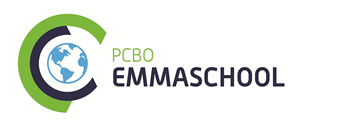 Visie op ouderbetrokkenheid EmmaschoolDe basis gelegd;  het ontwikkelen van wederzijds vertrouwenWat voor school wil de koningin Emmaschool zijn?Van visie naar houding en activiteitenCommunicatie en informatieEen school die duidelijk is in haar verwachtingenSamen op weg voor het kind, partnerschapPedagogisch partnerschapDidactisch partnerschapEen school die praktische handvatten voor samenwerking geeftMaatschappelijke rol van ouders, formele medezeggenschap en oudercommissieDe gesprekscyclus met ouders1. De basis gelegd;  het ontwikkelen van wederzijds vertrouwenDe voorwaarde:De basis van de visie op ouderbetrokkenheid is het vertrouwen hebben in elkaar, zodat je samen op weg kunt om ieder kind de best mogelijke (leer)ondersteuning te bieden. De visie:Interactie tussen ouder, kind en leerkracht is belangrijk. Vanuit beide expertises, de deskundigheid van de leerkracht en de eigen deskundigheid en betrokkenheid van de ouder, kun je voor het kind een meerwaarde hebben als je elkaar op een goede manier aanvult.School en thuis zijn beide plekken waar geleerd wordt. Samenwerken en afstemmen, daar gaat de relatie school en ouder over. Het kind centraal, samen het beste uit het kind halen.De Emmaschool, het team en de ouders van de mr oudergeleding, hebben aandachtspunten geformuleerd voor ouderbetrokkenheid. Wat doet er toe?Wat voor school wil de Emmaschool  zijn?Ouderbetrokkenheid moet passen bij de school en de schoolbevolking. De Emmaschool is een laagdrempelige school waar leerkrachten bij aankomst op het plein contact maken met ouders en direct bereikbaar zijn. Een school waar ouders makkelijk binnen lopen en gehoord worden. Ouders ervaren het kleinschalige van de school en de directe relatie met andere ouders als prettig.De school probeert ouders zo veel mogelijk te betrekken op allerlei manieren. Echte betrokkenheid is mee praten, mee denken en mee doen. En dat kan op de Emmaschool.Ouderbetrokkenheid is van belang voor deze ouders.  De ouders zijn een hechte groep en voelen zich met elkaar verbonden. Van visie naar houding en actie Samen op weg gaan om het kind te ondersteunen bij zijn of haar ontwikkeling, zodat het vanuit veiligheid en geborgenheid een eigen pad kan lopen. Mogelijkheden van ouder en kind zien.Actief partnerschap, waarbij ieder bijdraagt.De school wil haar visie op ouders actief uitdragen in houding, in gedrag, maar ook in activiteiten. Naast het actief uitdragen van de visie zal de school regelmatig haar inzet (uitwerking) evalueren en bijstellen en waar mogelijk ouders bij de evaluatie (feedback vragen) en de bijstelling betrekken. 2. Communicatie en informatieHoe gaan leerlingen, ouders schoolteams met elkaar om? Dagelijkse communicatie is de spil van het ouderschap. Ouders geven herhaaldelijk aan dat zij willen weten of het kind in een veilige omgeving (welbevinden) zich voldoende kan ontwikkelen.Zij willen een laagdrempelige school waarbij ze gehoord worden als ze zich zorgen maken. Zij moeten vertrouwen kunnen hebben in de leerkracht die hen tijdig benadert als zich problemen voordoen. Deze betrokkenheid wordt door ouders genoemd als uitermate belangrijk.De school signaleert, gaat het gesprek aan  en doet iets met de informatie. De school monitort en zorgt voor nazorg. Is de ouder na verloop van tijd tevreden over de aanpak?Daarnaast willen ouders geïnformeerd worden over wat er op school en in de groepen gebeurt. De ouder wil weten wat het kind leert en hoe het leren gaat. Wat leren kinderen in een bepaald jaar? Hoe werken ze in de klas op welke manier?Ouders willen weten hoe de school zich gaat ontwikkelen. Wat wil de school op termijn bereiken en hoe gaat ze dat doen? Wat betekent dat voor een bepaald schooljaar?Informeren kan op alle mogelijke manieren. Via nieuwsbrieven, maar ook via Parro en andere media. Via de schoolgids. Wat is de school van plan en aan welke activiteiten doet ze mee? Hoe kunnen ouders een bijdrage leveren?De school biedt vaste overlegmomenten en individuele gespreksoverleg-mogelijkheden, het maatwerk. De school stimuleert ouders om hun kind te begeleiden en helpt hen bij het ondersteunen bij het huiswerk. Hoe doe je dat het beste en aansluitend op hoe er op school geleerd wordt?Het onderdeel ouder-kind-leerkracht gesprekken vraagt om verdere ontwikkeling. Er zijn meer gesprekken mogelijk die in de driehoek ouder-school-kind plaats kunnen vinden. Daarnaast kan er meer aandacht komen voor kind-coach gesprekken tussen leerkracht en kind. Ouder-leerkracht gesprekken blijven bestaan als het gaat om het samenwerken aan de ontwikkeling van het kind.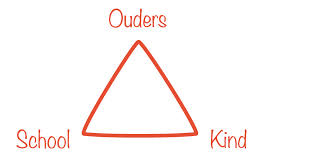 Een school die duidelijk is in haar verwachtingenOm samen te kunnen werken moet je weten wat je aan elkaar hebt. Verwachtingen moeten wederzijds verhelderd worden en samenwerking ga je tweezijdig aan. Het is belangrijk van elkaar te weten wat ieder bijdraagt. De verwachting van de school is dat ouders interesse tonen voor wat er op school gebeurt. Deze verwachting wordt uitgesproken vanaf het eerste moment dat het kind op school komt met de ouder. Er wordt dan verteld wat deze verwachting betekent voor het gedrag van ouder en leerkracht. En waarom deze bijdrage van groot belang is. Wat je wilt en waarom je dit wilt als school. Vraag naar de verwachtingen van ouders en kijk of die verwachtingen aansluiten. Voor leerkrachten betekent het dat zij gedurende de hele schoolperiode interesse tonen voor de bijdrage van ouders thuis.3.Samen op weg voor het kind, partnerschapWat is nodig om tot goed partnerschap te komen:een goede opvoeding vanuit een veilige thuisomgevingde verwachting hebben dat het kind het goed doet op school en belangstelling tonen voor wat op school gebeurt samen met kinderen thuis dingen doen die het leren stimulerenhelpen bij het leren, huiswerkondersteuningpositieve inbreng op school laten zien De school gaat met ouders in gesprek over de rol van ouders tav de ondersteuning bij de ontwikkeling en het leervermogen van het kind.Pedagogisch partnerschap                                                                                              Pedagogisch partnerschap is het samenwerken en afstemmen van school en ouders bij de opvoeding van het kind. Een veilig klimaat is nodig om je als kind goed te kunnen ontwikkelen.School en thuis zorgen voor een veilige en stimulerende omgeving waar ouders en school vertrouwen in en respect voor elkaar hebben. De school werkt met de kanjertraining en betrekt ouders bij de uitwerking ervan op school. Ieder ouderpaar heeft thuis een eigen opvoedingsaanpak. De school praat met ouders over wat op school en voor de toekomst van het kind belangrijk is in omgang met anderen en hoe dat op school opgepakt wordt.  Didactisch partnerschapBij didactisch partnerschap slaan school en ouders de handen ineen om het kind optimaal te kunnen laten leren. Welke ondersteuning kan thuis bieden?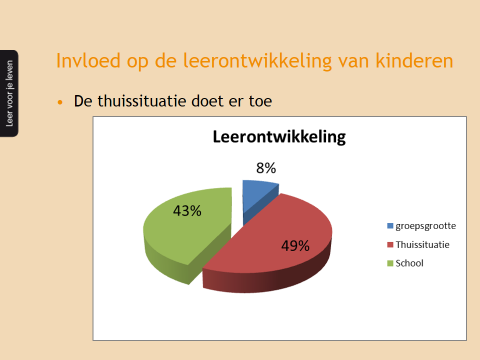 Een school die praktische handvatten voor samenwerking geeftDuidelijkheid werkt daarbij verhelderend. Ouders zijn heel belangrijk voor de ontwikkeling van hun kind. De school vertelt de reden achter de extra inzet van ouders, benoemt de doelen en geeft informatie en tips aan ouders die ze praktisch kunnen gebruiken. Door informatie te geven weten de ouders ook wat kinderen moeten leren in een bepaald leerjaar. De school geeft informatie en tips hoe ouders de leerprestaties kunnen verbeteren (wat kun je doen?). De school helpt ouders hun kind te ondersteunen en laat ze zien hoe je het kunt doen. School en ouder spreken samen doelen af over de aanpak rondom de basisvaardigheden. Ouders willen weten of hun kind zich goed ontwikkelt en worden hiervan regelmatig op de hoogte gehouden.De school betrekt ouders bij de ontwikkeling en legt uit hoe ontwikkeling verloopt door bv in alle leerjaren opdrachtjes mee naar huis te geven ouders te vertellen wat op dat moment kenmerkende fasen van ontwikkeling zijn; wat kan het kind op dit moment en wat moet het nog leren?Maatschappelijke rol van ouders, formele medezeggenschap en oudercommissieOuders van de koningin Juliana school geven aan zich betrokken te willen voelen. Zij worden op de hoogte gebracht van ontwikkelingen rondom de school, worden betrokken bij ouderpanels, inbreng wordt op verschillende momenten en bij verschillende thema’s gevraagd. Naast een actieve ouderraad die een ondersteunende rol heeft tav van sociale betrokkenheid zijn er ouders die graag mee willen denken. Er is op de koningin Juliana school een grote behoefte aan het voeren van de dialoog. Daarbij wordt er gebruik gemaakt van de talenten van ouders in denktanks en ouderpanels.De mr heeft binnen de school een formele positie. Ouders geven aan zich nauw betrokken te voelen bij de omgeving rondom de school en daar meer gebruik van te willen maken. Leerzaam en leuk gaan samen.4.De oudergesprekscyclusDe oudergesprekscyclus is in ontwikkeling en wordt de komende jaren verder uitgewerkt volgens de pdca cyclus; plan – do – check -act. Tussentijds wordt de tevredenheid van ouders gepeild.GESPREKKEN							EXTRA bvStartgesprek							Op papier zicht op leerstof leerjaarContact met ouders over het kind					Kan ook via de mail of websiteKennismaken, contact maken, hoe gaat het de eerste weken?		Waar nodig individuele afspraken makenAfspraken	Afspraken concreet maken: wat, wanneer, hoe?Vervolggesprek							Voor ouders zicht op hulp thuis (hoe?)Ontwikkeling kind centraal, stand van zaken	Kan ook via mail of website, via kleine workshops, enz.Afspraken							Monitoren van eerdere afspraken. Tevreden?								Nieuwe afsprakenVervolggesprek						Ontwikkeling kind centraal, de voortgangAfsprakenAfrondinggesprek / eindgesprek (evaluatie en  overdracht)		Evaluatie: terugkoppeling van oudersTevredenheid over het verloop van het jaar?				over mate van tevredenheid (algemeen)Tevreden over de samenwerking?					NieuwsbriefTevreden kind?						Overgang naar de volgende groep. Wat is belangrijk om mee te nemen? (overdracht)Waar nodig individuele oudergesprekken tussentijds  op afspraak (van de ouder of van de leerkracht)Groep 8 wijkt op onderdelen af van deze cyclus ivm de schoolkeuze vervolgonderwijs